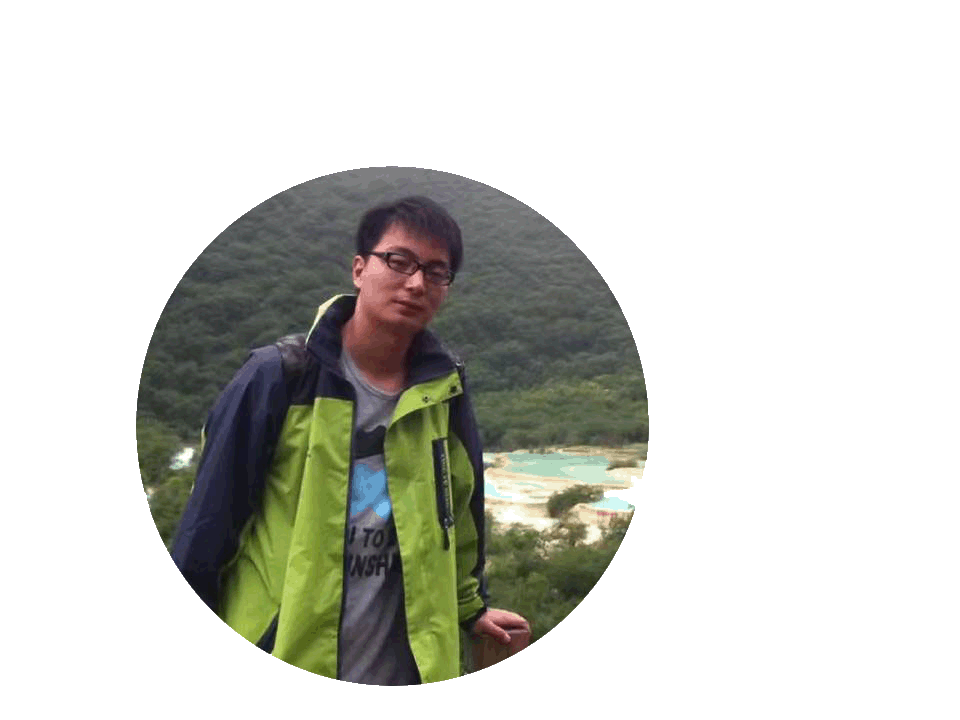 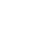 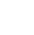 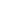 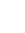 【学习与研究经历】2017.09-至今         南京航空航天大学     博士研究生2014.09-2017.06    武汉科技大学             硕士研究生2010.09-2014.06    河南理工大学           工学学士【研究方向与课题】现主要从事三维网状Al2O3-ZrO2基结构陶瓷强化机理与孔隙结构优化方法研究【研究论文与专利】Ruoyu Chen, Wenbao Jia, Qing Shan, et al. A novel design of Al2O3-ZrO2 reticulated porous ceramics with hierarchical pore structure and excellent properties. Journal of the European Ceramic Society. 39 (2019) 1877-1886.Ruoyu Chen, Wenbao Jia*, Daqian Hei, et al. Toward excellent performance of Al2O3-ZrO2 reticulated porous ceramics: New insights based on residual stress. Ceramics International. 44 (2018) 21478-21485.Ruoyu Chen, Wenbao Jia*, Yufan Wang, et al. Optimization of the microstructure and properties of Al2O3-ZrO2 reticulated porous ceramics via in-situ synthesis of mullite whiskers and flowing-liquid phase. Materials Letters. 243 (2019) 66-68.Ruoyu Chen, Wenbao Jia*, Dong Lao, et al. Preparation of novel reticulated porous ceramics with hierarchical pore structures. Journal of Alloys and Compounds. 806 (2019) 596-602.Ruoyu Chen, Wenbao Jia, Dong Lao, et al. A novel approach to process high-performance lightweight reticulated porous materials. Construction and Building Materials.227 (2019) 116653.Ruoyu Chen, Wenbao Jia*, Xiaoyang Xu, et al. Optimization of the corrosion behavior of mullite-SiC castable against alkali vapor via coating high temperature glaze. Journal of Alloys and Compounds. 770 (2019) 945-951.Ruoyu Chen, Wenbao Jia*, Xiaoyang Xu, et al. Improve of the alkali corrosion resistance and mechanical properties of corundum castables by coating of Li2O-Al2O3-SiO2 glaze. Journal of the Australian Ceramic Society. 55 (2019) 703-710.Ruoyu Chen, Daqian Hei, Shujing Li, et al.  Environment-oriented low-cost Al2O3 ceramics with hierarchical pore structure fabricated from SiC solid waste. International Journal of Applied Ceramic Technology. DOI: 10.1111/ijac.13389.Dong Lao, Wenbao Jia, Shujing Li, Daqian Hei, Ruoyu Chen*. Effect of residual compressive stress on thermal shock resistance and microstructure of Al2O3-ZrO2 reticulated porous ceramics. Materials Research Express. DOI: 10.1088/2053-1591/ab4162.Ruoyu Chen, Yuanbing Li*, Kai Huang, et al. Effect of inorganic acid on the phase transformation of alumina. Journal of Alloys and Compounds. 699 (2017) 170-175.Ruoyu Chen, Yuanbing Li*, Ruofei Xiang, et al. Effect of particles size of fly ash on the properties of lightweight insulation materials. Construction and Building Materials. 123 (2016) 120-126贾文宝, 陈若愚, 金利民, 等. 一种中子屏蔽泡沫陶瓷及其制备方法. 专利申请号201810257493.5贾文宝, 陈若愚, 黑大千, 等. 一种多层骨架结构的刚玉-莫来石基泡沫陶瓷及其制备方法. 专利申请号201711105343.4贾文宝, 陈若愚, 黑大千, 等. 一种氧化铝基泡沫陶瓷及其制备方法. 专利申请号: 201711106572.8贾文宝, 陈若愚, 黑大千, 等.  一种多层结构的莫来石-堇青石基泡沫陶瓷及其制备方法. 专利申请号201711107545.2贾文宝, 陈若愚, 黑大千, 等.  一种Al2O3-ZrO2基泡沫陶瓷及其制备方法. 专利申请号201711106562.4【学术会议与交流】“材料+” —2018面向苛刻环境的材料国际论坛，2018.10，南京【获奖与荣誉情况】2019年度博士研究生国家奖学金2019年度南京航空航天大学三好研究生、科研创新先进个人2019年度国家留学基金委公派联合培养博士研究生奖学金2016年度硕士研究生国家奖学金【未来研究工作设想】面向国家废液处理等应用需求，致力开发工艺简单，成本低廉且有高强度、高韧性和抗侵蚀性能优异的多级孔隙结构的陶瓷过滤器，对我国高性能结构陶瓷材料产业具有推动作用【赠言与共勉】愿你成为自己喜欢的模样，不抱怨，有自由，有光芒